СОГЛАСОВАНО: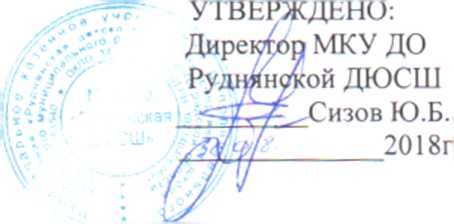 Председатель профкома ДЮСШПротасова О.М.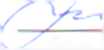 2018г.ПЛАН мероприятийпо противодействию коррупции в муниципальном казенном учреждении
дополнительного образования “Руднянская детско-юношеская
спортивная школа” на 2018-2019 учебный годРазработка плана мероприятий по противодействию коррупции в ДЮСШ на 2018- 2019 г.Назначение ответственного за профилактику коррупционных и иных правонарушений в ДЮСШ.Реализация мероприятий по усилению антикоррупционной деятельности в образовательном учреждении.Составление обоснованного плана финансово-хозяйственной деятельности образовательного учреждения и целевое использование бюджетных средств, законности формирования и расходования бюджетных средств.Правильное распределение бюджетных ассигнований, субсидий, эффективное использование и распределение закупленного в образовательное учреждение оборудования.Выработка предложений по совершенствованию мотивации и стимулирования труда работников образовательного учреждения. Предоставление сведений о заработной плате работников образовательного учреждения.Обеспечение права населения на доступ к информации о деятельности ДЮСШ:размещение на сайте образовательного учреждения нормативно-правовых актов, инструктивно-методических и иных материалов по антикоррупционной тематике;•размещение информации о телефонов горячей линии для приема сообщений о фактах коррупционных проявлений;размещение на сайте ДЮСШ плана мероприятий по противодействию коррупции.работа с обращениями граждан;осуществление экспертизы обращений граждан, в том числе повторных, с точки зрения наличия сведений о фактах коррупции и проверки наличия фактов, указанных в обращениях.Проведение разъяснительной работы с работниками ДЮСШ: